ORDERBY THE COMMISSION:			On August 15, 2013, Alpha Gas and Electric LLC (Alpha) was licensed to operate as a supplier of natural gas services to residential, small commercial (less than 6,000 MCF annually), large commercial (6,000 MCF or more annually), industrial, and governmental customers in the service territory of Columbia Gas of Pennsylvania, Inc.  On October 25, 2013, Alpha requested an amendment to its license for the additional natural gas distribution company service territories of UGI Utilities, UGI Central Penn, UGI Penn Natural, and Peoples Natural Gas Company LLC, within the Commonwealth of Pennsylvania. 		Alpha has stated that upon the approval of this Application, it proposes to provide natural gas supply services as a supplier to residential, small commercial (less than 6,000 MCF annually), large commercial (6,000 MCF or more annually), industrial and governmental customers.  Alpha is advised that if it further wishes to serve additional classes of customers in the future, it must notify the Commission Secretary by letter immediately to amend its license accordingly.		Section 2208(c)(1), 66 Pa. C.S. §2208(c)(1), provides that a natural gas supplier license shall not be issued unless the applicant furnishes a bond or other security in a form and amount to ensure its financial responsibility.  The criteria used to establish the form and amount of the bond or other security is set forth in the natural gas distribution company’s tariff.  The amount and form of the bond or other security may also be mutually agreed to between the natural gas distribution company and the natural gas supplier.  Section 2208 also provides that should the parties fail to achieve an agreement, then the form and amount of bond or other financial security “shall be determined by criteria approved by the Commission.”  Alpha has provided documentation to evidence its compliance with the Section 2208(c) bonding requirement for the following additional natural gas distribution company service territories:  UGI Utilities, UGI Central Penn, UGI Penn Natural, and Peoples Natural Gas Company LLC.		Alpha has published notice of its application in the Pennsylvania newspapers, and proofs of service to the interested parties as required by the Commission.		As of December 10, 2013, no protests have been filed.Upon full consideration of all matters of record, we find that approval of this application is necessary and proper for the service, accommodation and convenience of the public; THEREFORE,IT IS ORDERED:1.	That the request of Alpha Gas and Electric, LLC to amend its natural gas supplier license is hereby approved, consistent with this Order.2.	That a license be issued authorizing Alpha Gas and Electric, LLC the right to begin to offer, render, furnish or supply natural gas supply services as a supplier, to residential, small commercial (less than 6,000 MCF annually), large commercial (6,000 MCF or more annually), industrial, and governmental customers in the local natural gas distribution company service territories of UGI Utilities, UGI Central Penn, UGI Penn Natural, Peoples Natural Gas Company, LLC, and Columbia Gas of Pennsylvania within the Commonwealth of Pennsylvania.3.	That this proceeding, at Docket No. A-2013-2360403, be closed.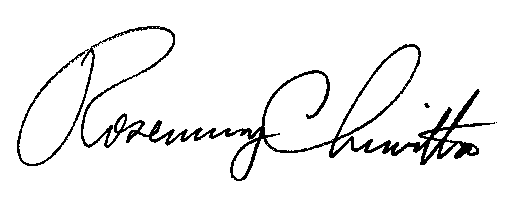 	BY THE COMMISSION,	Rosemary Chiavetta	Secretary(SEAL)ORDER ADOPTED:  December 19, 2013ORDER ENTERED:  December 19, 2013PENNSYLVANIAPUBLIC UTILITY COMMISSIONHarrisburg, PA  17105-3265PENNSYLVANIAPUBLIC UTILITY COMMISSIONHarrisburg, PA  17105-3265PENNSYLVANIAPUBLIC UTILITY COMMISSIONHarrisburg, PA  17105-3265PENNSYLVANIAPUBLIC UTILITY COMMISSIONHarrisburg, PA  17105-3265Public Meeting held December 19, 2013Public Meeting held December 19, 2013Public Meeting held December 19, 2013Public Meeting held December 19, 2013Commissioners Present:Commissioners Present:Commissioners Present:Application of Alpha Gas and Electric LLC to amend its original licensure by adding additional territories in becoming a licensed supplier of Natural Gas ServicesApplication of Alpha Gas and Electric LLC to amend its original licensure by adding additional territories in becoming a licensed supplier of Natural Gas ServicesApplication of Alpha Gas and Electric LLC to amend its original licensure by adding additional territories in becoming a licensed supplier of Natural Gas ServicesApplication of Alpha Gas and Electric LLC to amend its original licensure by adding additional territories in becoming a licensed supplier of Natural Gas ServicesDocket Number:A-2013-2360403Docket Number:A-2013-2360403